Тема: «Основные принципы контактного взаимодействия с подростками девиантного (отклоняющегося) поведения»                                           ПРИТЧА: «Однажды гулял по берегу моря человек. Всё вокруг было усеяно водорослями, мелкими рыбками и морскими звездами, которых выбросило на берег после страшного шторма.И вдруг он увидел маленькую девочку. Она, низко склонившись к земле, бережно брала рыбешку или звезду в руки, а потом относила их в море.-- Зачем ты это делаешь? -- спросил человек. -- Ты же не поможешь им всем! Их слишком много!-- Может быть, -- ответила девочка, в очередной раз относя подальше в море еще одну морскую звезду.-- Но, по крайней мере, именно для этой самой звезды я сделала все, что могла».Так  и мы с вами ,наперекор психофизической природе человека, пытаемся помочь трудным детям.Педагог при работе с детьми девиантного поведения  должен  знать: формы отклоняющегося поведения, основные линии нарушений;факторы риска, формирующие девиантное поведение; причины отклонений, т.е. что или кто оказывает на ребенка пагубное влияние.Девиантное поведение – это устойчивое поведение личности, отклоняющееся от наиболее важных социальных правил и норм общества и причиняющее реальный ущерб обществу или самой личности. Выделяют три формы девиантного поведения:антисоциальное поведение;асоциальное поведение;аутодеструктивное поведение.Антисоциальное поведение – поведение, противоречащее правовым нормам и угрожающее социальному порядку и благополучию окружающих.НАСИЛИЕ НАД БОЛЕЕ МЛАДШИМИ И СЛАБЫМИ СВЕРСТНИКАМИ, ЖИВОТНЫМИ. ПОРЧА ЧУЖОГО ИМУЩЕСТВА. ВАНДАЛИЗМ. ВОРОВСТВО. МЕЛКОЕ  ХУЛИГАНСТВО. ТОРГОВЛЯ НАРКОТИКАМИ.Асоциальное поведение –уклонение от выполнения морально-нравственных норм, принятых в обществе, угрожающее благополучию межличностных отношений.ПОБЕГИ ИЗ ДОМУ. ВЫМОГАТЕЛЬСТВО НЕНОРМАТИВНАЯ ЛЕКСИКА  СИСТЕМАТИЧЕСКИЕ ПРОПУСКИ В ШКОЛЕ НАСТЕННЫЕ  НАДПИСИ И РИСУНКИ НЕПРИСТОЙНОГО ХАРАКТЕРА АГРЕССИВНОЕ ПОВЕДЕНИЕ БЕСПОРЯДОЧНЫЕ ПОЛОВЫЕ СВЯЗИ. ЛОЖЬ.Аутодеструктивное поведение – поведение, отклоняющееся от медицинских и психологических норм, угрожающее целостности и развитию личности.КУРЕНИЕ.СУИЦИД. АЛКОГОЛИЗМ. ТОКСИКОМАНИЯ. НАРКОМАНИЯ. ВСКРЫТИЕ ВЕН. Факторы риска и причины отклонений, создающие девиантное поведение ребенка:СЕМЬЯ; НАСЛЕДСТВЕННОСТЬ; ПРОБЛЕМЫ В ПОДРОСТКОВОМ ВОЗРАСТЕ; ОТСУТСТВИЕ ПРОЧНЫХ СОЦИАЛЬНЫХ СВЯЗЕЙ. Школьники, отклоняющегося поведения, очень трудно поддаются воспитанию, они не умеют подчиняться требованиям, которые культурный коллектив предъявляет ребенку как своему члену. И мы в первую очередь обязаны протянуть подростку руку помощи, помочь ребенку найти себя. Для этого у нас есть широкие возможности. Необходимо с их помощью найти для ребенка такую деятельность, в которой он почувствовал бы состояние успеха, в которой мог бы самоутвердиться. Необходимо искать такие пути воспитания, которые бы помогли ребенку понять, что он – не хуже других, что он – тоже личность и тоже достоин уважения, хотя он внесен в когорту трудновоспитуемых, у него пониженная работоспособность, низкая успеваемость, слабое развитие интеллектуальной, волевой и эмоциональной сферы, недостатки биологического и физического развития.ПРИНЦИПЫ РАБОТЫ С ДЕТЬМИ И ПОДРОСТКАМИ С ОТКЛОНЕНИЯМИ В ПОВЕДЕНИИ1.Субъективность взаимодействия.
Помочь ребенку можно только тогда, когда он ощущает себя не объектом воздействия, а творцом собственной жизни. «Спасение утопающих – дело рук самих утопающих» – эта фраза во многом не лишена смысла. Задача – научить ребенка держаться на воде, отправляя его в жизненное плавание, а не сформировать зависимость от взрослых, в том числе и от нас с вами. Главное – сделать ребенка заинтересованным союзником своих позитивных изменений в себе и своей жизни.2. Причины отклоняющегося поведения. Конкретное поведение — это всегда следствие чего-то. Даже если поступок имел ситуативные предпосылки и не являлся сознательно мотивированным, следует обратиться к истокам. Может оказаться, что причина нарушения поведения весьма значима, поэтому, устраняя только следствия, мы ничего не добьемся. Типичные причины нарушения поведения могут быть следующими.
Стремление привлечь к себе внимание. Известны случаи, когда ребенок с хорошими способностями просто «увязает в двойках», чтобы добиться совместного с родителями выполнения домашних заданий. А уж такие способы привлечения внимания, как дерганье за косички, подножки, просто широко известны.
Стремление к самоутверждению. Многие действия подростков, производящие неблагоприятное впечатление, продиктованы стремлением найти ценности, служению которым они могли бы посвятить себя.
Нравственно-духовная незрелость, ведущая к десакрализации человеческих ценностей, обесцениванию чувства любви, добра.
Стремление отомстить родителям или другим взрослым за пережитые обиды. боль, унижение.3.Последовательность во взаимоотношениях.
Вряд ли удастся достичь желаемого результата, если вы будете менять свою позицию или ваши слова и заявления не будут соответствовать вашим действиям.
Например, вы советуете ребенку не терять самообладания в трудных ситуациях, говорите, что дракой и ссорой ничего не доказать, а сами кричите на ребенка и наказываете его. В результате дети начинают презирать взрослых. Особенно опасно, если у детей и подростков возникает негативизм: они не хотят слушать никого из взрослых, в особенности употребляющих те же слова, которые они слышали из лицемерных уст. Следует разъяснить причины изменения позиции, признаться, что первое мнение было ошибочным.4.Позитивность взаимодействия.
Всем хорошо известно правило воспитания « правило кнута и пряника», или правило поощрения и наказания». Остро дискутируемый вопрос о пользе наказания в работе по преодолению девиантного поведения должен решаться только с позиции полезности наказания для выработки у ребенка новых форм поведения. Если критика негативного поведения сочетается с верой в силы и возможности ребенка, то она может выступить в виде того «кнута», который позволяет сдвинуться с мертвой точки.Позитивность взаимодействия предполагает следующее:
- Постановку позитивной цели, учитывающей интересы, права и возможности ребенка.
Например, бессмысленно от ребенка с холерическим темпераментом добиваться плавных движений, равномерных усилий и ровного, спокойного поведения в течение всех учебных занятий в школе. Однако при этом можно ставить задачу повышения у него произвольности поведения и развития волевого контроля, что может выразиться, например, в обучении ребенка поднимать руку, перед тем как что-то сказать или спросить на уроке.
Формулировка цели будет позитивной в том случае, когда она содержит указание на позитивный результат («вести здоровый образ жизни» вместо «бросить курить»; «добиться положительной успеваемости» вместо «не получать двойки»; «приходить в школу вовремя» вместо «перестать опаздывать» и т.д.).- Опору на положительные качества и ресурсы, восстановление позитивного самоощущения.
Ребенок, часто нарушающий поведение, подвергается критике со стороны взрослых, на него обрушиваются негативные эмоции, поэтому у него, как правило, отрицательная самооценка: «Я — плохой».Еще хуже, если формируется негативный жизненный сценарий. Тогда девиации будут просто притягиваться, чтобы доказать правоту сценария.
Важно вместе с ребенком выявить его достоинства (а они всегда, безусловно. есть!) и ресурсы для позитивных изменений. Для этого можно использовать обратную связь, искреннее поощрение привлекательных поступков, чувств и намерений ребенка. Нужно помочь ему сфокусироваться на своих положительных качествах, чувствах, мыслях, найти положительный смысл ( например, упрямство – упорство и т.д.).5.Поощрение положительных изменений.
Поощрение минимальных изменений предполагает умение выделять и ценить даже самые малые достижения. Ведь путь на вершину складывается из малых шагов. Вряд ли ребенок может быстро стать кардинально другим. Нам предстоит, возможно, долгий путь, и, чтобы не сбиться с него, следует помнить о правиле позитивности.6.Привлекательная альтернативность. Работа по изменению поведения должна обязательно сопровождаться выработкой и закреплением привлекательной альтернативы.
Важно, чтобы ребенок не просто осознал негативность девиантных поступков, но и выработал формы альтернативного поведения. В некоторых случаях возникший «позитив», с точки зрения ребенка, и позволяет достичь значимых целей. Например, подросток курит, употребляет нецензурные выражения, совершает мелкие кражи, чтобы не отличаться от компании, в которой он нашел признание. Естественно, что отказ от общения со сверстниками вряд ли покажется подростку привлекательным. Однако может оказаться привлекательным включение его в круг подростков, имеющих сходные ценности (посещение кружка, секции, переход в другой класс или школу), где не будет надобности отстаивать свою принадлежность к группе ценой девиаций. Проверка значимости своей роли в компании без выполнения принятых «девиантных ритуалов» или способности противостоять группе по отдельным вопросам также могут оказаться привлекательными альтернативами. Хорошо известно, что принять решение легче, чем его реализовать. Именно поэтому важно предпринять шаги по реализации того или иного решения.Стратегия «Предотвращение рецидива».
1.Обсуждение в деталях выбранного поведения, а также признаков, по которым можно определить, что произошел срыв.
2.Выявление ситуаций, лиц, мест, событий, которые могут спровоцировать срыв.
3.Выявление лиц, обстоятельств, условий, которые помогут придерживаться желаемого поведения.
4.Выявление факторов, которые помогут пережить трудные ситуации или срыв.
5. Выявление (тренировка навыков и качеств, которые необходимы, чтобы удержаться от негативных поступков.
6. Подробное перечисление будущих выгод от нового поведения.
7. Разработка конкретных поощрений и компенсаций (вознаграждений) за хорошо выполненную работу — реализацию нового поведения.7.Разумный компромисс. Добиваясь изменений в поведении, стремитесь к разумному компромиссу, не загоняйте подростка из лучших побуждений в угол, оставляйте ему лазейку для сохранения самого себя. Следование данному правилу, с одной стороны, предполагает понимание того, что абсолютный идеал недостижим, а с другой — любые изменения должны создавать, а не разрушать ребенка.8.Гибкость. Используйте различные формы, способы и стратегии работы в зависимости от конкретного случая и контекста работы.
Исследование возможностей психологической помощи несовершеннолетним преступникам показало, что при психотерапии тревожных детей с чувством вины и ощущением неадекватности необходимо проявлять интерес к их чувствам. В работе же с несговорчивыми правонарушителями эффективными являются формальные, директивные, прямолинейные стратегии работы, когда больше внимания обращается не на внутренние переживания, а на внешние способы контроля поведения. Правило гибкости также означает, что, если одна из стратегий оказалась неэффективной, можно попробовать реализовать другую.Российский закон об образовании гласит: «Содержание образования должно содействовать взаимопониманию и сотрудничеству между людьми, народами, различными расовыми, национальными, этническими, религиозными и социальными группами; способствовать реализации права граждан на свободный выбор взглядов и убеждений».Выполнить задачи, поставленные в этой статье закона, можно только формируя в ребенке с раннего возраста социально приемлемые нормы поведения, развивая его нравственные представления. «Основные принципы контактного взаимодействия с подростками девиантного (отклоняющегося) поведения»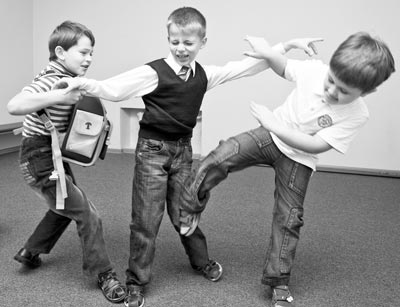                                                    Подготовила: Полозова Т.И.2017-2018учебный год